Муниципальное общеобразовательное учреждение средняя общеобразовательная школа №51Планмаршрутизации лиц с температурой 37,1и выше.Учитель – предметник, к которому обратился обучающийся с жалобой на плохое самочувствие, выдает ученику защитную маску, сопровождает его в медицинский кабинет.Из кабинета учитель, работающий на 1 и 3 и 4 этажах  вместе с учеником двигаются до ближайшей лестницы:Сопроводить ребенка на 2 этаж. После выхода с лестниц № 3,4 учитель проводит ребенка через коридор между спортивными залами в медкабинет.. После выхода с лестниц №1-2 учитель сразу проводит ребенка в  медкабинет.Учителя, работающие на 2 этаже в кабинетах 212,213, 216, 217,218 сопровождают обучающегося через коридор между спортзалами в медицинский кабинет.Учителя , работающие в кабинетах 219,220, 221, 222, 208,207,204 сразу проводят обучающегося в медкабинет.Сопровождать ребенка необходимо во время урока, когда остальные обучающиеся находятся в классе.Учитель контролирует, чтобы в момент движения обучающийся соблюдал социальную дистанцию и не вступал в контакт с другими детьми.Медсестра  помещает обучающего в изолятор.Далее обучающегося сопровождает медсестра.Из изолятора медсестра и обучающийся двигаются по коридору между спортивными залами, спускаются по лестнице №4 , выходят на улицу через выход №9, где обучающегося передает родителям или врачам скорой помощи.Схема маршрутных движений в изоляторНа схеме стрелками показано направление движения в медицинский кабинет , лестницы пронумерованы, медицинский кабинет отмечен на схеме второго этажа буквой МСхема движения по 2 этажу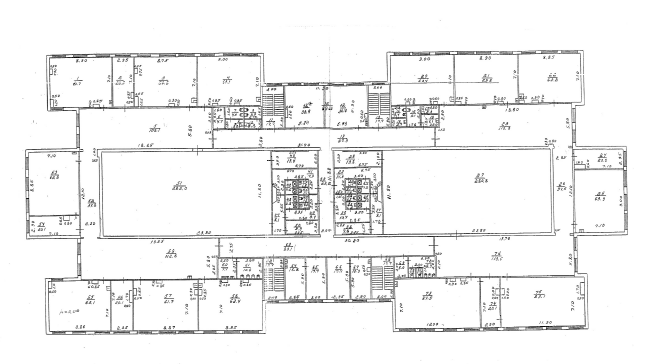 Схема движения по 3 этажу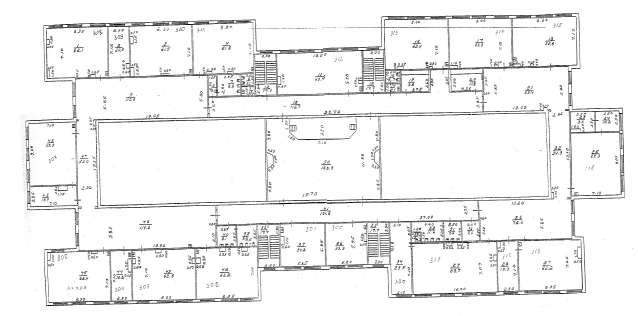 Схема движения по 1 этажу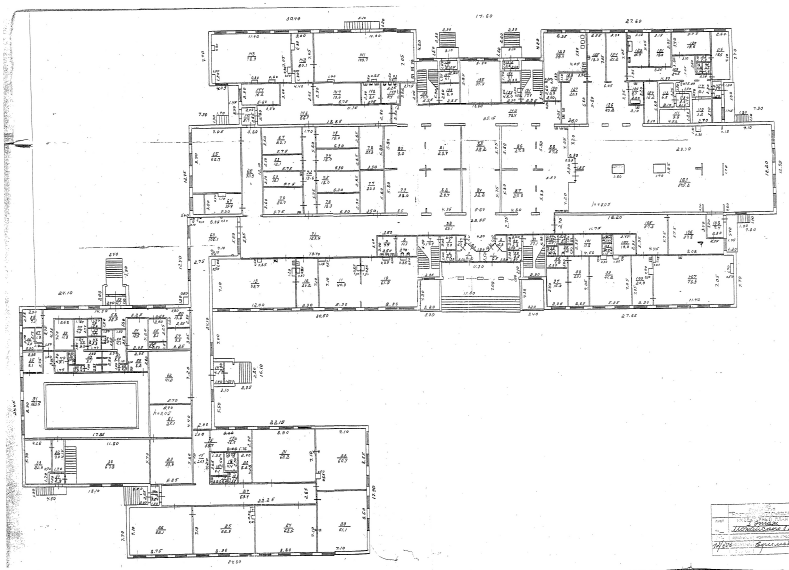 Схема движения по 4 этажу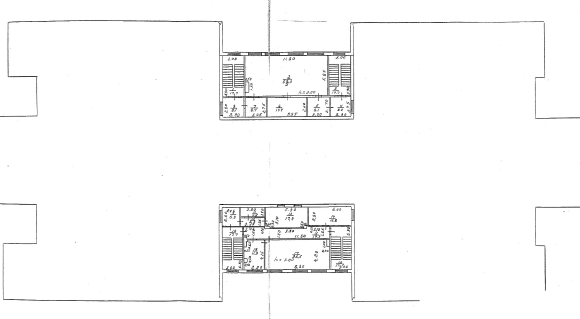 СОГЛАСОВАНО:Председатель профсоюзного комитета: _____________________Е.В. ГуськоваПрот. №_____ от «_____»___________2020УТВЕРЖДАЮДиректор МОУ СОШ №51_________________________И.К. АфанасьеваПриказ №________от «_____»__________2020ЭтажКабинеты№ лестницы3 этаж. 307-311№33 этаж. 312-315№43 этаж. 316- 310,300№13 этаж. 301-305№21 этаж110-111№1115-120,  100-104№2105, 107№3109№44 этаж402№2401№3